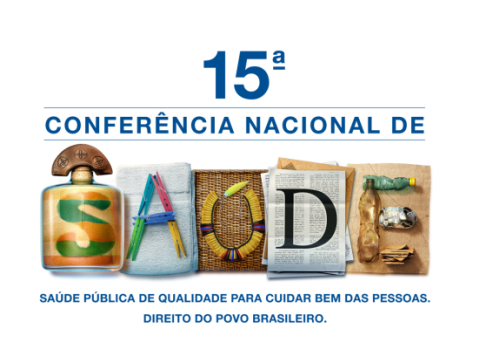 Plenária Popular da Região Centro-OesteSexta-feira – 27/03/20158h às 10h – Acolhimento Cultural 10h às 10h30 – Abertura                             Pacto da Plenária10h30 às 12h – Diálogos: “Participação popular na construção do SUS: compromisso social de todos” 13h30 às 18h – Trabalhos em GrupoSábado – 28/03/20158h às 10h – Trabalhos em grupo – continuação 10h – Apresentação dos relatórios dos grupos12h – Encerramento 